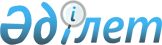 "Мемлекеттік кәсіпорындар, акцияларының (жарғылық капиталға қатысу үлестерінің) елу пайызынан астамы мемлекетке тиесілі заңды тұлғалар және олармен үлестес тұлғалар жүзеге асыратын қызмет түрлерінің тізбесін бекіту туралы" Қазақстан Республикасы Үкіметінің 2015 жылғы 28 желтоқсандағы № 1095 қаулысына өзгеріс пен толықтыру енгізу туралыҚазақстан Республикасы Үкіметінің 2024 жылғы 3 мамырдағы № 357 қаулысы
      Қазақстан Республикасының Үкіметі ҚАУЛЫ ЕТЕДІ:
      1. "Мемлекеттік кәсіпорындар, акцияларының (жарғылық капиталға қатысу үлестерінің) елу пайызынан астамы мемлекетке тиесілі заңды тұлғалар және олармен үлестес тұлғалар жүзеге асыратын қызмет түрлерінің тізбесін бекіту туралы" Қазақстан Республикасы Үкіметінің 2015 жылғы 28 желтоқсандағы № 1095 қаулысына мынадай өзгеріс пен толықтыру енгізілсін:
      кіріспе мынадай редакцияда жазылсын:
      "Қазақстан Республикасының Кәсіпкерлік кодексінің 192-бабы 1-тармағының екінші бөлігіне сәйкес Қазақстан Республикасының Үкіметі ҚАУЛЫ ЕТЕДІ:";
      көрсетілген қаулымен бекітілген мемлекеттік кәсіпорындар, акцияларының (жарғылық капиталға қатысу үлестерінің) елу пайызынан астамы мемлекетке тиесілі заңды тұлғалар және олармен үлестес тұлғалар жүзеге асыратын қызмет түрлерінің тізбесінде:
      "5. Акцияларының (жарғылық капиталға қатысу үлестерінің) елу пайызынан астамы мемлекетке тиесілі ұлттық басқарушы холдингтердің, ұлттық холдингтердің және өзге де заңды тұлғалардың еншілес, тәуелді заңды тұлғалары және олармен үлестес тұлғалар жүзеге асыратын қызмет түрлері" деген бөлім мынадай мазмұндағы реттік нөмірі 192-жолмен толықтырылсын:
      "
      ".
      2. Осы қаулы алғашқы ресми жарияланған күнінен бастап қолданысқа енгізіледі.
					© 2012. Қазақстан Республикасы Әділет министрлігінің «Қазақстан Республикасының Заңнама және құқықтық ақпарат институты» ШЖҚ РМК
				
192.
Көміртегі бірліктерімен көтерме сауда
46905
      Қазақстан РеспубликасыныңПремьер-Министрі

О. Бектенов
